Муниципальное автономное дошкольное образовательное учреждениедетский сад №16 г.Туймазы муниципального районаТуймазинский район Республики Башкортостанпрофессиональный конкурс«Калейдоскоп пособий»Многофункциональное пособие«Мой друг»	Выполнил:Педагог-психолог Саитгареева Э.Р.Имеющаяся категория:без категорииСтаж работы:19 летТуймазы – 2022Направленность пособия: повысить  познавательный  и речевой  уровень  детей.Предпосылки: обогащение материально-технической базы.Предназначение: для детей 3 – 7 лет.Вид: учебно-методическое пособие.Описание пособия: Пособие представляет собой фигуру человека вырезанного из дерева, которая  закреплена подпоркой на деревянном основании. Передняя часть обшита фетром телесного цвета, на котором приклеены липучки. К пособию  прилагаются сюжетные картины с различными эмоциями, для составления рассказов; картинки сезонной одежды, обувь, головные уборы; картинки национальных костюмов, профессий; картинки лиц различных эмоций и др.  Данное пособие соответствует санитарно-гигиеническим нормам и требованиям. Может быть использовано в различных видах деятельности.Актуальность:Дошкольный возраст благодатный для познавательно-речевого развития. В этом возрасте начинает активно проявляться потребность в познавательном общении, о чём свидетельствуют многочисленные вопросы, которые задают дети. Поощряя познавательно речевую активность каждого ребёнка, мы развиваем стремление к наблюдению, сравнению, обследованию свойств и качеств предметов, радость познания мира.Для повышения речевого развития помогут дидактические куклы.Дидактические куклы – это куклы, сделанные своими руками. Они отображают реальный образ человека. Куклы используются в большинстве игр дошкольников. Они помогают детям полнее и ярче отображать впечатления окружающей действительности. Способствуют всестороннему развитию детей.Дидактическая кукла - это многофункциональное пособие для всестороннего развития ребёнка.Во-первых, это пособие является средством обучения.Во-вторых, оно способствует передаче игрового опыта и развитию коммуникабельности дошкольника.В-третьих, развивает речь детей. Ведь куклы побуждают детей не только к выполнению определённых действий, но и к содержательному общению.Цель: Обогащение познавательно-речевой активности детей посредством игровой деятельности.Задачи: Образовательные:расширять знания  детей о различных видах одежды по сезонам;познакомить детей с разными видами национальной одежды;формировать представления о строение собственного тела, расширять представления о своем организме, о его строение;способствовать обогащению словарного запаса детей, активизации речевой деятельности детей;создавать комфортный психологический микроклимат в группе, бодрое и радостное настроение.2.   Развивающие:развивать связную и диалогическую речь, умение отвечать на вопросы;развивать элементарные математические навыки;развивать моторику рук.развивать эмоционально-волевую сферу, мыслительную деятельность, внимание, память, воображение и ориентировку в пространстве;   3. Воспитательные:воспитывать творческий потенциал детей;воспитывать сплочение детского коллектива.Ожидаемый результат:1. Накопление и активизация словаря по теме   «Сезонная одежда», «Профессии», «Национальные костюмы», «Строение человека и его внутренние органы»,  а также совершенствование связной речи.2. Повышение темпа развития речи в целом за счет включения детей дошкольного возраста в игровую деятельность.3. Представления о «полезных» и «вредных» эмоциях, умение различать основные эмоции.Формы работы:Задания;Упражнения;Игры, игровые ситуации;Истории, рассказы.Основные достоинства пособия:- многофункциональное;- вариативное;- доступное;- удобное при использовании в работе;- участие как одного ребёнка, так и подгруппы;- использование пособия в различных видах игр, методах и формах при работе с детьми.Варианты использования учебно-методического пособия «Мой друг»Варианты игр: Загадки о профессиях, дидактические игры «Конструктор эмоций», «Исправь ошибку», «Наряди друга». Рассказывание рассказов  по сюжетным картинам с различными эмоциями.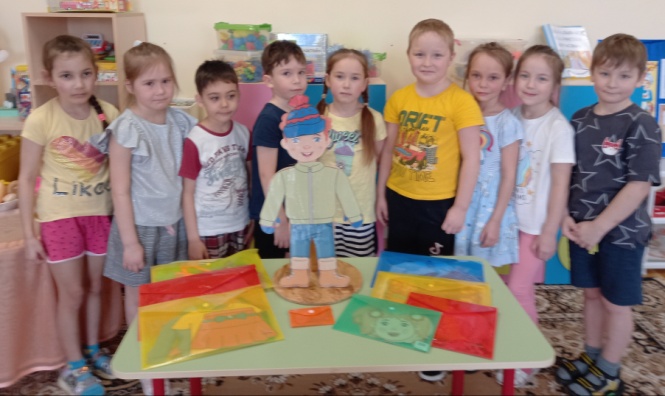 Вариант№1 Дидактическая игра «Наряди друга»Дидактическая задача: учить правильно называть предметы одежды, последовательно одевать куклу, развитие мелкой моторики рук.Средства реализации: картинки: одежда по сезонам, обувь, головные уборы.Ход игры: Детям предлагается выбрать и назвать одежду, в которой Маша или Саша пойдёт  на улицу.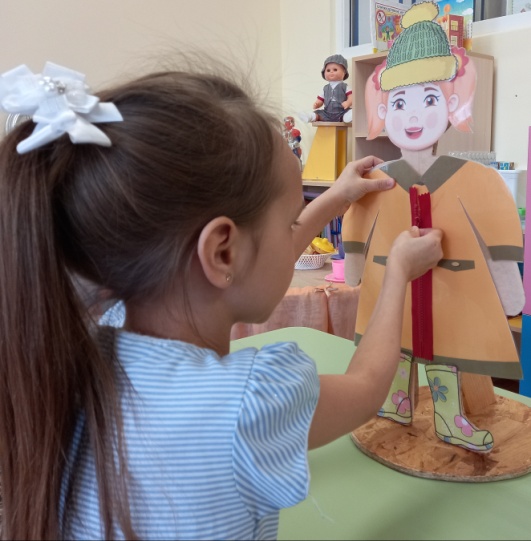 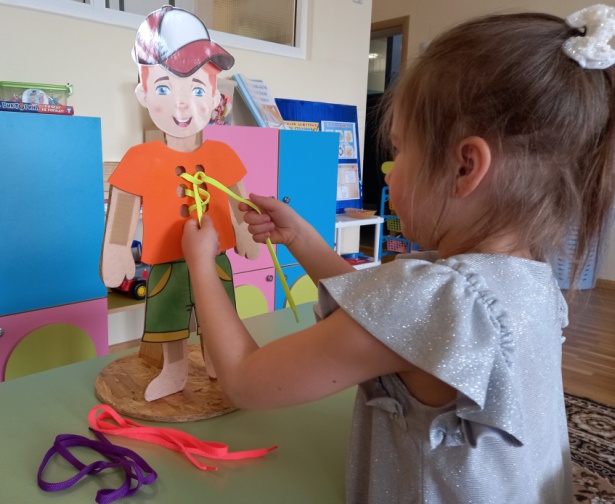 Вариант №2 Дидактическая игра «Исправь ошибки»Дидактическая задача: развитие чувства вкуса с детских лет, умение обосновать свой выбор, воспитание уверенности в себе, развитие мелкой моторики. Средства реализации: картинки: одежда по сезонам, обувь, головные уборы.Ход игры: Ребенок по своему желанию и умению исправляет ошибки, которые педагог может специально сделать для проблемной ситуации (разные по цвету шнурки, растрепанные волосы, расстёгнутые пуговицы и т.д.), одевает куклу, подбирая подходящие к одежде элементы и рассказывает о ней. Вариант №3Дидактическая игра «Оденем куклу на работу»Дидактическая задача: закреплять представления детей о профессиях.Средства реализации: картинки с одеждой по профессиямХод игры: детям  предлагаются различные картинки одежды, нужно назвать к какой  профессий они принадлежат.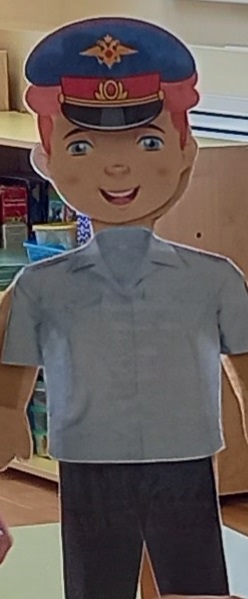 Вариант №4Дидактическая игра «Строение человека»Дидактическая задача: развивать, память, словесно - логическое мышление, внимание.Средства реализации: картинки: внутренние органы человекаХод игры: Дети называют строение человека, на пособие располагают картинки внутренних органов человека.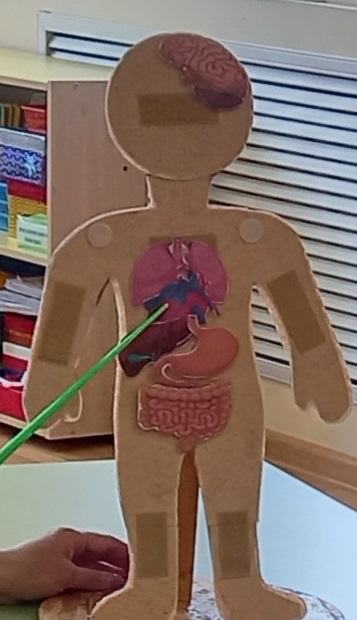 Вариант №5Дидактическая игра «Наряди куклу в национальный костюм»Дидактическая задача: развивать связную речь, память, словесно - логическое мышление, внимание, моторику рук.Средства реализации: картинки: одежда национальных костюмов.Ход игры: Дети на пособие располагают национальный костюм, называя его части.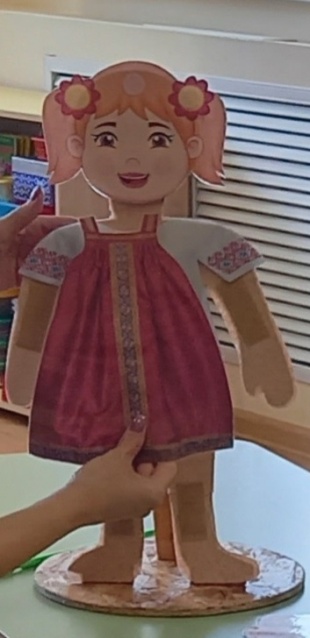 Вариант №6Дидактическая игра «Поговори со мной»Дидактическая задача: оказать своевременную эмоциональную поддержку нуждающимся детям,  помочь ребенку психологически разрядиться, справиться с возникшими проблемами.Средства реализации: куклаХод игры: С куклой малыш может поделиться своими "секретами" Разговаривая с куклой, ребенок может отвлечься от негативных мыслей и найти ответы на свои вопросы. Вариант №7Дидактическая игра «Конструктор эмоций»Дидактическая задача: научить детей определять и различать человеческие эмоции и чувстваСредства реализации: картинка овал лица, комплект глаз, ртов, бровей.Ход игры: Эта игра познакомит ребенка с мимическими выражениями различных эмоций и чувств. Конструктор эмоций развивает фантазию и творчество. С его помощью ребёнок сможет создавать свои образы героев, проигрывать различные ситуации, выражать свои чувства и эмоции.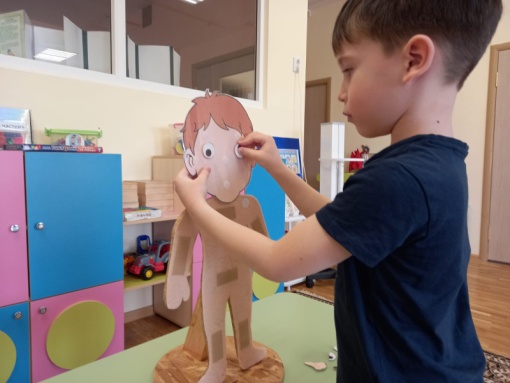 Вывод: методическое пособие «Мой друг» является наглядным пособием для решения многих образовательных задач для детей дошкольного возраста.Заключение.Одним из наиболее эффективных средств становления нравственно-психологической культуры дошкольника является создание единого образовательного пространства, которое позволяет сформировать у ребенка дошкольного возраста нравственные представления и ценности, ввести в мир предметов, природы и человеческих отношений, обеспечить его полноценную жизнедеятельность. Игра – уникальная деятельность малыша, а также средство его воспитания и развития. Практически все способствуют развитию внимания, восприятия, мышления, воображения, речи. Но только игры с куклой – образом человека – позволяют ребенку познать, понять и освоить сложную систему построения отношений со взрослыми и детьми, присвоить ценностные нормы нравственного поведения, проявить творчество. Образовательная работа с детьми может быть организована с помощью самых различных средств: сюжетных игр-занятий, игровых упражнений с куклами, выполнения несложных поручений, индивидуального общения ребенка со взрослым, в зависимости от целей, ради которых она проводится.  